باسمه تعالي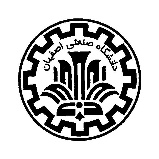 دانشگاه صنعتی اصفهانمديريت برنامه‌ریزی و ارتقاي كيفيت آموزشیجداول كد دروس در مقطع دكتريرشته: .................................گرايش: ...............................دانشكده: ...........................(مصوب كميته برنامه‌ريزي تحصيلات تكميلي --/--/----)چارچوب كلي برنامه دروس جدول دروس تخصصي توجه:  در صورت عدم ارائه دروس کارگاه ایمنی و بهداشت عمومی یا تخصصی، لطفا اين دروس از جدول تخصصي حذف شوند.  لطفا اين توضيحات از جدول تكميل شده ارسالي حذف شود.جدول دروس اختياريجدول درس رسالهنوع درسنوع درسنوع درسجمع واحدهاي درسيتخصصياختياريرسالهجمع واحدهاي درسيدانشگاه صنعتي اصفهان12-1812-1818-2436دانشگاه صنعتي اصفهانبرنامه مصوب وزارت عتف12-1812-1818-2436برنامه مصوب وزارت عتفرديفجزييات برنامه درسي در دانشگاهجزييات برنامه درسي در دانشگاهجزييات برنامه درسي در دانشگاهجزييات برنامه درسي در دانشگاهجزييات برنامه درسي در دانشگاهبرنامه درسي مرجع مصوب وزارت عتفبرنامه درسي مرجع مصوب وزارت عتفتوضيحاترديفكد گلستاننام درسواحدواحدپيشنياز (همنياز)عنوان درسنوع درس و تعداد واحدتوضيحاترديفكد گلستاننام درسكلعمليپيشنياز (همنياز)عنوان درسنوع درس و تعداد واحدتوضيحات12345679010888کارگاه ایمنی و بهداشت عمومی00اخذ درس در ترم اول الزامي است.89010999کارگاه ایمنی و بهداشت تخصصی00اخذ درس در ترم دوم الزامي است.جمع واحدهاي انتخابي از اين جدول:جمع واحدهاي انتخابي از اين جدول:جمع واحدهاي انتخابي از اين جدول:رديفجزييات برنامه درسي در دانشگاهجزييات برنامه درسي در دانشگاهجزييات برنامه درسي در دانشگاهجزييات برنامه درسي در دانشگاهجزييات برنامه درسي در دانشگاهبرنامه درسي مرجع مصوب وزارت عتفبرنامه درسي مرجع مصوب وزارت عتفتوضيحاترديفكد گلستاننام درسواحدواحدپيشنياز (همنياز)عنوان درسنوع درس و تعداد واحدتوضيحاترديفكد گلستاننام درسكلعمليپيشنياز (همنياز)عنوان درسنوع درس و تعداد واحدتوضيحات123456جمع واحدهاي انتخابي از اين جدول:جمع واحدهاي انتخابي از اين جدول:جمع واحدهاي انتخابي از اين جدول:رديفجزييات برنامه درسي در دانشگاهجزييات برنامه درسي در دانشگاهجزييات برنامه درسي در دانشگاهجزييات برنامه درسي در دانشگاهجزييات برنامه درسي در دانشگاهبرنامه درسي مرجع مصوب وزارت عتفبرنامه درسي مرجع مصوب وزارت عتفتوضيحاترديفكد گلستاننام درسواحدواحدپيشنياز (همنياز)عنوان درسنوع درس و تعداد واحدتوضيحاترديفكد گلستاننام درسكلعمليپيشنياز (همنياز)عنوان درسنوع درس و تعداد واحدتوضيحات1